Американский физик: жизнь на Марсе могла быть уничтожена ядерным ударом из космоса27 ноября 2014 в 13:45 
42.TUT.BYАмериканский специалист по физике ядерных частиц Джон Бранденбург заявил, что древняя жизнь на Марсе могла быть уничтожена ядерным ударом из космоса, сообщают "РИА Новости", со ссылкой на InternationalBusinessInsider.
Физик ранее работал в НОРАД и имел доступ к анализам атмосферы Марса, проделанным орбитальным кораблем NASA. Проведя исследования, Брандербург пришел к выводу, что в космосе могли существовать внешние силы "враждебные к молодым цивилизациям, вроде земной". По мнению ученого, эти силы возможно обладали ядерным оружием, которым, предположительно, и была уничтожена жизнь на Красной планете.



InternationalBusinessInsider привел выдержки из научной работы физика, в которой он рассказывает об обнаружении большого количества изотопов ксенона-129 в атмосфере Марса. Аналогичная концентрация этого вещества наблюдалась на Земле после катастрофы на Чернобыльской АЭС.

"Принимая во внимание число изотопов в атмосфере Марса, сходное с теми, что фиксировались после ядерных катаклизмов на Земле, Марс может являться примером цивилизации, стертой с поверхности в результате ядерной атаки из космоса", - пишет Бранденбург в своей работе.

Читать полностью:  http://42.tut.by/425493
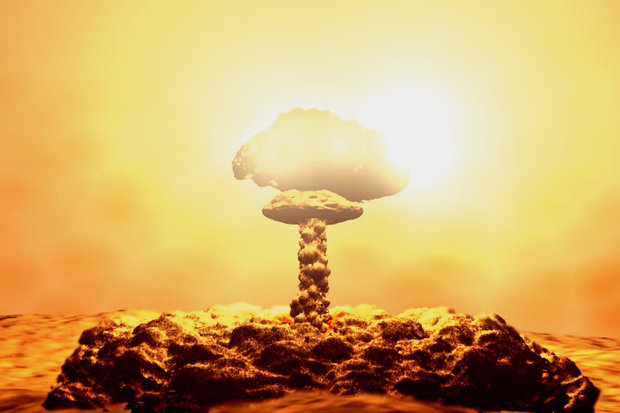 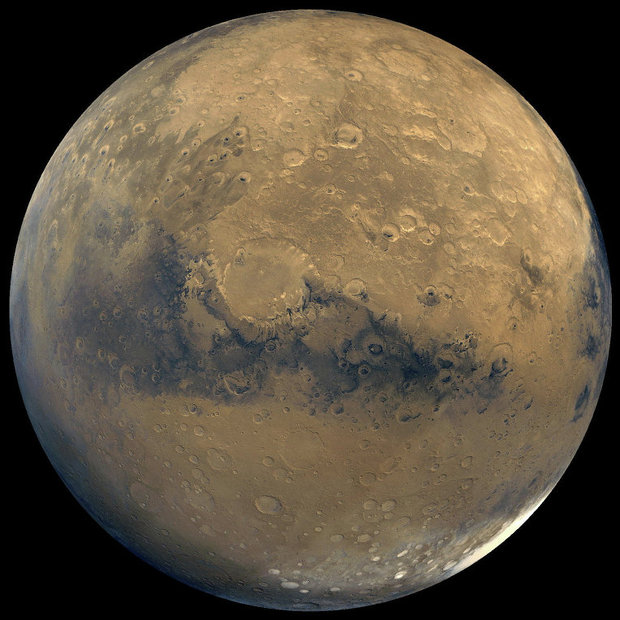 Марс. Фото: NASA/JPL-Caltech/USGS